   ҠАРАР                                                ПОСТАНОВЛЕНИЕ«14» январь 2016- й.                     № 3                      от «14» января 2016 г.О  создании комиссии межведомственного Совета по работе с семьями, находящимися в социально-опасном положении на территории сельского поселения Юмашевский сельсовет муниципального района Чекмагушевский район Республики Башкортостан        Администрация сельского поселения Юмашевский сельсовет муниципального района Чекмагушевский район Республики Башкортостан постановляет:      1.Признать утратившими силу с 14 января 2016 года постановления администрации сельского поселения Юмашевский сельсовет муниципального района Чекмагушевский район от 29 сентября 2014 года «О создании комиссии межведомственного Совета по работе с семьями, находящимися в социально-опасном положении на территории сельского поселения Юмашевский сельсовет муниципального района Чекмагушевский район Республики Башкортостан».        2.Создать комиссию межведомственного Совета по работе с семьями, находящимися  в социально – опасном положении на территории сельского поселения Юмашевский сельсовет муниципального района Чекмагушевский район Республики Башкортостан в составе:Семенова Е.С. –глава сельского поселения –  председательАхметшина Э.Р. – специалист по делам молодёжи – секретарьЧленов комиссии:Соколова И.М. – директор МБОУ СОШ с. Юмашево (по согласованию);Мустафина Г.Р. – завуч ООШ с.Митро-Аюповское филиал МБОУ СОШ с.Юмашево (по согласованию);Федорова И.Г. - фельдшер Юмашевского СВА (по согласованию);Салимгареева Ф.И.-фельдшера Старопучкаковского ФАП (по согласованию);Иванова Н.И. –фельдшер Новосеменкиновского ФАП (по согласованию);Закирова Р.В. – фельдшер Уйбулатовского ФАП (по согласованию);Камалетдинова Н.П. –фельдшер Караталовского ФАП (по согласованию);Стружкова Л.Ф.- заведующий сельского клуба (по согласованию);Фасхетдинов Р.Р – участковый  уполномоченныйо полиции (по согласованию);Захаров Р.П. –председатель совета ветеранов.       3.Настоящее постановление вступает в силу со дня его подписания и подлежит официальному обнародованию на информационном стенде.       4.Контроль за исполнением данного постановления оставляю за собой.Глав сельского поселения:                                Е.С. Семенова.БАШ[ОРТОСТАН  РЕСПУБЛИКА]ЫСА[МА{ОШ  РАЙОНЫмуниципаль районЫНЫ@ЙОМАШ АУЫЛ СОВЕТЫАУЫЛ  БИЛ^м^]ЕСОВЕТЫ           452227,  Йомаш ауылы,  Совет урамы,10тел. (34796) 27-2-69, 27-2-24  yumash_chek@ufamts.ru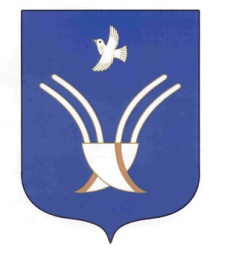  Совет сельского поселения ЮМАШЕВСКИЙ СЕЛЬСОВЕТ муниципального района Чекмагушевский район Республики Башкортостан452227, с.  Юмашево, ул.  Советская. 10тел. (34796) 27-2-69, 27-2-24e-mail:  yumash_chekufamts.ruОКПО 04281326     ОГРН 1060249000052    ИНН  0249005871ОКПО 04281326     ОГРН 1060249000052    ИНН  0249005871ОКПО 04281326     ОГРН 1060249000052    ИНН  0249005871